IVANČICE  OD  PAPIRATEHNIČKA  KULTURANAUČIO  SI  DA  NA  TRAVNJAKU  RASTE  MNOGO  CVIJEĆA.PREPOZNAJEŠ  LI  OVAJ  CVIJET?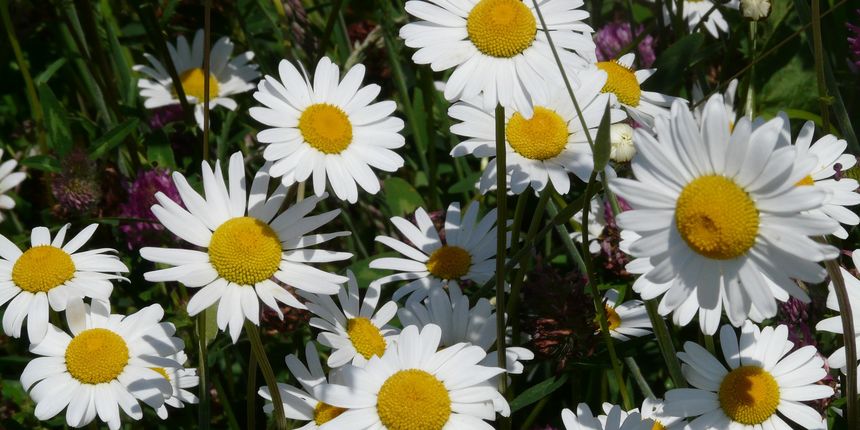 TO  JE  IVANČICA.DANAS  ĆEMO  POKUŠATI  NAPRAVITI  IVANČICE  OD  PAPIRA.POTREBAN  TI  JE  :  BIJELI, ŽUTI  I  ZELENI  PAPIR                                    ŠKARE  I  LJEPILOPOSTUPAK  IZRADE :  IZREŽI  OD  BIJELOG  PAPIRA  TANKE  TRAKE.  ZA                                          JEDAN  CVIJET  POTREBNO  TI  JE  12  TRAKA.NA  OVOJ  POVEZNICI  MOŽEŠ  PREUZETI I ISPRINTATI PREDLOŽAK  ZA  REZANJE  TRAKICA. IZREŽI  IH.https://terapeut-u-kuci.com/wp-content/uploads/2015/04/Trakice_1.5cm.pdf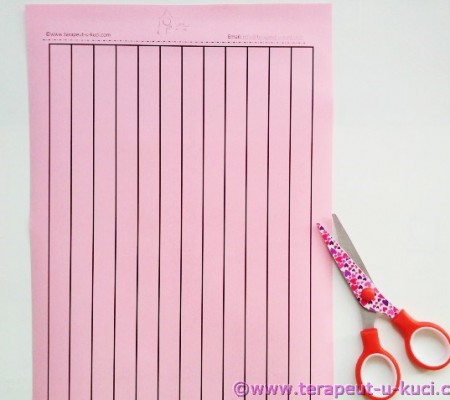 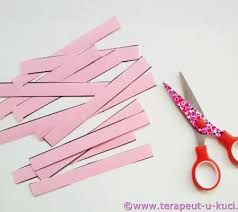  IZREZANE  TRAKICE  BITI  ĆE  LATICE  CVJETOVA. KAD  IH  IZREŽEŠ,  STAVI  IH  SA  STRANE.  SAD  OD  ŽUTOG  KOLAŽA  IZREŽI  KRUG  (MOŽEŠ  I  OBOJATI  BIJELI  KRUG  ŽUTOM  BOJOM  AKO  KOLAŽA  NEMAŠ. A  MOŽEŠ  I U  ČASOPISU  PRONAĆI  ŽUTU BOJU PA  IZREZATI  KRUG.NA  ŽUTI  KRUG, S  NJEGOVE  STRAŽNJE  STRANE, POČNI LIJEPITI  TRAKICE  IZREZANOG  PAPIRA  U  KRUG (KAO  ZRAKE  SUNCA). KAD  SI SVIH  12  TRAKICA  ZALIJEPIO, PRESAVINI VRH  TRAKICE  PREMA  ŽUTOM  KRUGU  I  ZALIJEPI  GA  NA  DRUGI  VRH  TE  ISTE  TRAKICE  (KOJI JE  VEĆ  ZALIJEPLJEN  ZA  KRUG).GOTOVU IVANČICU ZALIJEPI NA ZELENI PAPIR –TRAVU (AKO GA IMAŠ).  MOŽEŠ  NAPRAVITI  JOŠ  KOJU  IVANČICU, A  I  VISIBABU (TO  NIJE  ZADATAK).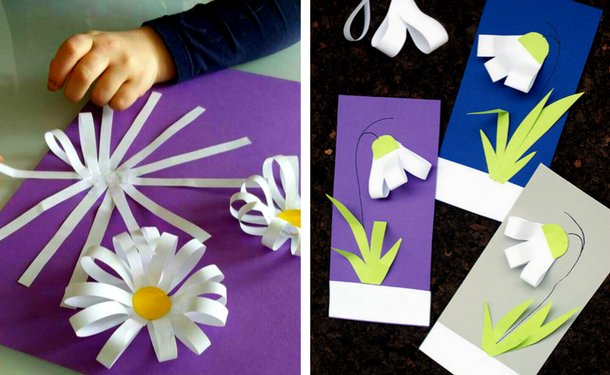 